Leerdoel: 	Informatie van de website filteren en sorteren.
 		Keurmerken herkennen.
Op de verpakking van een product staat soms een keurmerk. Dat is een symbool om aan te geven wat er speciaal is aan dat product. Behalve met de gezondheid voor ons lichaam kan dat ook te maken hebben met duurzaamheid of levensbeschouwing. Een beeld vertelt in een oogopslag meer dan een paar zinnen. In deze opdracht ga je onderzoeken wat de betekenis achter het plaatje van een keurmerk / logo is.Werkwijze: 								Lees deze werkwijze en opdrachten eerst helemaal door.Maak de opdracht in TEAMS lever deze in TEAMS in.

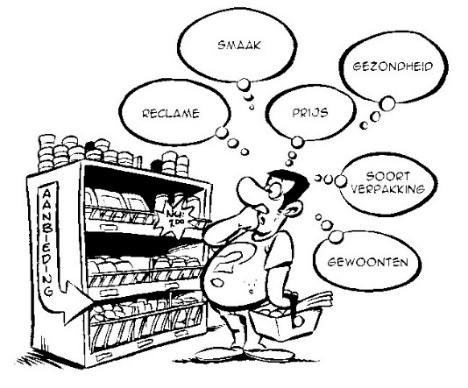  Opdrachten:	Je gaat groepen keurmerken / logo’s uitwerken m.b.v. het uitwerkblad hieronder.Zoek het Europees biologisch keurmerk. Gebruik hiervoor Google.
Ga naar de site: www.food-info.net/nl/keurmerken.htmDe site heeft de keurmerken / logo’s  verdeelt in 5 groepen. Vul op je bijlage in
      welke vijf groepen dit zijn.Zoek de 3 keurmerken over eerlijke handel. Zie uitwerkvel.Vul kolom 1 aan:
a. Naam van het keurmerk.
b. Afbeelding.
c. Op welke voedingsproducten (minstens 2) je dit keurmerk kunt aantreffen?d. Leg in eigen woorden uit wat het betekent wanneer een product dit
               keurmerk heeft?Kies voor kolom 2 ook zelf een keurmerk / logo uit deze productgroep. 
 	En werk deze uit.Geef in minimaal 5 zinnen je persoonlijke mening over de keurmerken in de 
       voeding.
Uitwerkblad keurmerken / logo’sNaam:
Klas:Het biologisch keurmerk ziet er zo uit:



2. Het Fair Trade, UTZ en Max Havelaar keurmerk hebben alle drie met eerlijke handel 
te maken.
a. Wat betekent dit voor de boeren in ontwikkelingslanden?


b. Zoek de plaatjes van de 3 keurmerken en plak ze erbij. (Fair Trade staat niet op deze site, doe dit via Google).De website heeft de keurmerken / logo’s verdeeld in vijf groepen.Dit zijn:
1:2:3:4:5:
+ 5Groep 1: Gezonde voeding..Groep 2: Product gebonden keurmerken
Groep 4: Milieu….Groep 5: Verpakking…Persoonlijke mening over keurmerken ( In minstens 5 zinnen, zoals … Waarom een keurmerk belangrijk kan zijn; Of jij op keurmerken gaat letten en waarom.)

ICT WERKKAART:      Keurmerken en logo’sKolom 1Kolom 2Dit keurmerk heb ik gekozen:
Naam keurmerkVegetarische productenAfbeelding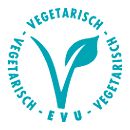 Voedingsproducten
   Minstens 2Betekenis van het keurmerk in eigen woordenKolom 1Kolom 2Dit keurmerk heb ik gekozen:
Naam keurmerkIntegrale Keten BeheersingAfbeelding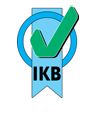  Voedingsproducten
Minstens 2Betekenis van het keurmerk in eigen woordenKolom 1Kolom 2Dit keurmerk heb ik gekozen:
Naam keurmerkEKOAfbeelding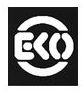 Voedingsproducten
Minstens 2Betekenis van het keurmerk in eigen woordenKolom 1Kolom 2Dit logo heb ik gekozen:
Naam keurmerkGlasbak logoAfbeelding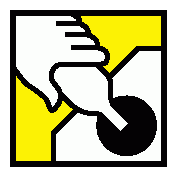 Voedingsproducten
Minstens 2Betekenis van het keurmerk in eigen woorden